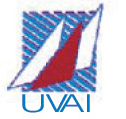 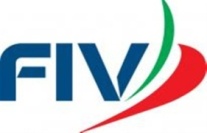 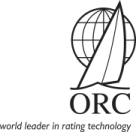 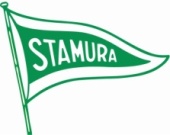 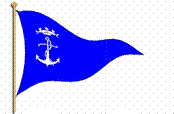 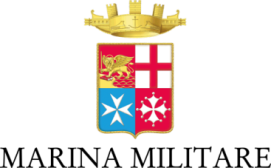 Trofeo StecconiAncona14/15 giugno 2014Selezione Nazionale Open per il Campionato Italiano AssolutoIV tappa dell’Adriatic Trophy 2014		III tappa Campionato Zonale Minialtura Marina Militare1. 	Autorità	FIV Federazione Italiana vela – UVAI Unione Vela Altura ItalianaSocietà OrganizzatriceSef Stamura AnconaMole Vanvitelliana 60121 AnconaTelefono 071 2075324e-mail: info@sefstamura.191.itsito:www.sefstamura.itReferenti:Elio Libri 337/424632Francesco Flamini 337/655979Segreteria 071 2075324Per Mini AlturaSezione Velica MM AnconaMarco Cingolani 071/5931990Responsabili organizzazione tecnica dello svolgimento della regata in mare e a terra nel rispetto delle direttive presenti nella Normativa d’Altura 2014.Sito ufficiale della manifestazione www.sefstamura.itLocalità e Programma	3.1Le regate si svolgeranno nelle acque antistanti il Porto di Ancona come segue:	- Venerdì13giugno		Ore 09.00-19.00 Completamento iscrizioni							Ore 14.00-19.00 Eventuali controlli di stazza 	- Sabato 14giugno 		Ore   9.30 Briefing	- Sabato 14giugno		Ore 11.00 Partenza I° prova di giornata	- Domenica 15 giugno	Ore 10.00 Partenza I° prova di giornata	- Domenica 15 giugno	Ore 17.30 Premiazioni3.2 Le modifiche al programma su indicato saranno esposte con comunicato entro le ore   19.00 del giorno precedente.3.3 E’ previsto un massimo di cinque prove su percorso bolina-poppa con 1 scarto se completate almeno 4 prove. La Selezione sarà valida con almeno 2 prove completate.3.4 In caso di avverse condizioni meteo il C.d.R. potrà decidere di far effettuare percorsi alternativi.Nessun segnale di avviso sarà dato dopo le ore 15.00 di Domenica 15 giugno. 	3.6 Il Trofeo Stecconi sarà valido anche con una sola prova disputata.4. Regolamenti4.1 Le regate saranno disputate applicando i seguenti regolamenti in vigore:- Regolamento ISAF con norme integrative FIV- Disposizioni FIV per l’Attività Sportiva- Normativa Federale Vela d’Altura 2014- Regole e Regolamento ORC- ISAF Offshore Special Regulations per le regate di categoria 4- Il presente Bando, le Istruzioni di Regata e le loro successive modifiche.4.2Il Comitato di regata utilizzerà, per le informazioni di regata, il Canale 9Vhf.In caso di conflitto fra le regole su indicate prevalgono le Istruzioni di Regata.Il Comitato Organizzatore si riserva il diritto di modificare il presente Bando.Ammissione, gruppi e categorie5.1 Sono ammesse a partecipare tutte le imbarcazioni in possesso di valido Certificato di Stazza ORC International o ORC Club per l’anno in corso, con GPH da 450 sec/mi a oltre 710 sec/mi suddivise in gruppi come previsto dalla Normativa Federale Vela d’Altura 2014. 5.2 Sono ammesse alla tappa del Campionato Zonale Minialtura Marina Militare tutte le imbarcazioni italiane e straniere con caratteristiche di “Sportboats”, in possesso di un valido Certificato di Rating ORC International2014 o ORC Club 2014, come da Normativa Federale per la Vela d’Altura.In presenza di 5 o più imbarcazioni della stessa Classe (Blusail24, Este24, J24, Melges24, Meteor, Platu25, Ufo, etc...) queste formeranno una Classe Monotipo e regateranno con classifiche separate.Non sono ammessi multiscafi, classi olimpiche, derive o simili anche se modificate.Iscrizioni	6.1 Le iscrizioni dovranno essere perfezionate entro le ore 19.00 di venerdì 13 giugno  presso la Segreteria della SEF STAMURA A.S.D. Tel 071/2075324 . Dalle ore 09.00 alle 19.00 di venerdì 13 giugno la Segreteria della SEF STAMURA A.S.D. si trasferirà nella propria sede di Marina Dorica.	e-mail: info@sefstamura.191.it	Le iscrizioni dovranno essere corredate da:Valido certificato di Stazza ORC, International o Club.Polizza di Assicurazione RC, con massimale minimo di euro 1.000.000,00Tessera Fiv in corso di validità con indicazione della certificazione sanitaria per i componenti l’equipaggio italiani; l’equivalente per i concorrenti stranieri.Modulo di iscrizione e lista equipaggio scaricabile dal sito www.sefstamura.itTassa di iscrizione come previsto al punto 7Licenza di pubblicità come previsto al punto 86.2	Il Comitato si riserva di accettare iscrizioni oltre le ore 19.00 di venerdì 13 giugno.6.3 L’iscrizione al Trofeo Stecconi è valevole anche come iscrizione all’Adriatic Trophy ed alla terza tappa del Campionato Zonale Minialtura M M.Tassa d’iscrizione7.1 La tassa di iscrizione (non rimborsabile) da corrispondere in contanti,con assegno intestato a  S.E.F. Stamura A.S.D. o tramite bonifico bancario alle seguenti coordinate:Banca Popolare di Ancona Agenzia Corso Stamira AnconaIBAN: IT 70 Q 05308 02684 000000012063		- imbarcazioni con LOA da 6.00 mt fino a 8.49 mt		€ 125.00- imbarcazioni con LOA da 8.50 mt fino a 9.99 mt		€ 150.00		- imbarcazioni con LOA da 10.00 mt fino a 11.49 mt		€ 190.00		- imbarcazioni con LOA da 11.50 mt fino a 12.49 mt		€ 225.00		- imbarcazioni con LOA da 12.50 mt fino a 13.49 mt		€ 250.00		- imbarcazioni con LOA da 13.50 mt fino a 14,99 mt		€ 320.00		- imbarcazioni con LOA da 15.00 mt in poi			€ 380,00	8. Pubblicità	8.1 La  pubblicità è libera ai sensi della nuova regulation 20 ISAF, con obbligo di 		esibire all’iscrizione la licenza FIV, valida per l’anno in corso. 8.2  Il Comitato Organizzatore potrà richiede ai Concorrenti di esporre bandiere dellosponsor e della manifestazione, un adesivo a prua, su entrambi i lati dello scafo e sulboma con loghi della manifestazione e sponsor.8.3 Bandiere e adesivi dovranno essere esposti dalle ore 9 di sabato 14 giugno fino alle ore19 di domenica 15 Giugno.8.4 Bandiere e adesivi saranno forniti dal Comitato Organizzatore.9. Controlli ed ispezioni9.1Saranno effettuati controlli durante l’evento a discrezione del Comitato di Regata.9.2 Le imbarcazioni  iscritte con certificato ORC International dovranno avere a bordo solovele misurate e timbrate da uno Stazzatore.9.3 Nessuna modifica ai certificati di stazza potrà essere fatta trascorse le 24 oreprecedenti l’ora prevista per il segnale di avviso della prima prova.9.4 Le proteste di stazza saranno accettate entro le due ore successive all’esposizionedell’elenco dei partecipanti con i relativi rating.       10. Classifiche10.1	Saranno stilate classifiche per Gruppi e Classi individuate secondo Normativa11. Istruzioni di regata11.1 Le Istruzioni di Regata saranno disponibili, perfezionata l'iscrizione, a partire dalle  ore 9.00 di sabato 14 giugno. 12. La manifestazione è valida come:12.1 Selezione al Campionato Italiano Assoluto ORC12.2 IV tappa AdriaticTrophy 201412.3 III tappa Campionato Zonale Minialtura Marina Militare13. Trofei e premi13.1	Premi ai primi 3 classificati per ogni categoria costituita13.2	Per quanto riguarda la categoria MINIALTURA verranno premiati i primi tre classificati e il primo di ogni classe costituita.14. Facilitazioni14.1    Per tutte le imbarcazioni partecipanti al Trofeo Stecconi saranno assicurati ormeggi gratuiti da sabato 7 giugno a martedì 17 giugno.E’ consentito l’accesso a Marina Dorica e la sosta auto all’interno del Marina per  	l’intera durata della manifestazione, con il limite di una autovettura per ogni 	imbarcazione iscritta.Accesso al porto: si raccomanda alle imbarcazioni con pescaggi superiori ai 	2,7 metri di non tentare l'ingresso al porto con bassa marea e di contattare la 	segreteria del Marina Dorica al ch.8 del VHF o al numero 07154800, che 	provvederà a dare un ormeggio in darsena limitrofa con acque profonde. 15. Responsabilità15.1	I concorrenti partecipano alle regate a proprio rischio e pericolo e sotto la loro responsabilità a tutti gli effetti. Gli armatori con i propri equipaggi saranno i soli responsabili della decisione di partecipare o di continuare la regata e di ogni eventuale danno o incidente che dovesse verificarsi a persone o a cose.15.2	L'armatore è l'unico responsabile della sicurezza della sua imbarcazione e della rispondenza delle dotazioni di bordo alle esigenze della navigazione d'altura e della salvaguardia delle persone imbarcate.		16. Diritti fotografici e/o televisivi16.1	Tutti i partecipanti ed i loro ospiti con la sottoscrizione dell’iscrizione concedono pieno diritto all’Organizzazione di pubblicare e/o trasmettere tramite mezzi mediatici, fotografie, riprese filmate di persone e barche durante l’evento, inclusi ma non limitati, spot pubblicitari televisivi e tutto quanto possa essere usato per scopi editoriali, pubblicitari e informativi.	17. 	PROMOZIONE PER NUOVI CERTIFICATI ORC CLUB a cura dei circoli velici di AnconaAl fine di promuovere l'adesione degli Armatori di Ancona alla stazza ORC Semplificata (ORC Club) i Circoli Anconetani aderenti offrono lo  sconto del 20% sulle quote di iscrizione alle proprie manifestazioni veliche di altura locali costiere del 2014, presentando copia del certificato ORC 2014. Lo sconto si applica ai soci di qualunque Circolo di Ancona, anche non aderente alla presente pro-mozione. La promozione è riservata agli Armatori che stazzano la propria imbarcazione per la prima volta e che hanno come porto di armamento Ancona.	Il modulo di richiesta di stazza per il Certificato ORC Club è una semplice autocertificazione nel quale l’armatore dichiara alcune misure e caratteristiche dello scafo, dell’attrezzatura e delle vele. Se l’imbarcazione è conforme alle regole di classe di appartenenza, è sufficiente che l’armatore scriva nella prima pagina del modulo “CONFORME AL REGOLAMENTO DI CLASSE ……(tipo di classe)”.Il Comitato Organizzatore